MARINEL, RMT        MARINEL.333077@2freemail.com                                                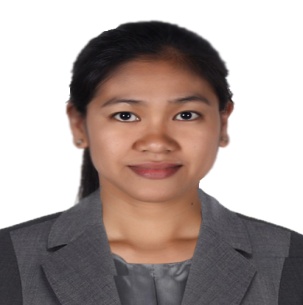 OBJECTIVES:Experienced medical technologist with certification, searching for a medical technologist position in reputed company.Excellent clinical laboratory skills, with commended performance conducting/analyzing laboratory assays and resolving complex clinical and instrument problems.Accurate, reliable, diligent and focused on the timely, quality completion of all lab procedures. Work well under pressure and time constraints within high-volume environments.PERSONAL DATA:            Date of Birth:                        January 12, 1989            Civil Status:                           Married            Citizenship:                            Filipino            Religion:                                 Born Again ChristianEDUCATIONAL BACKGROUND:            COLLEGE:               Cagayan State University (CSU)                                                Tuguegarao City                                                2009            SECONDARY:         Cagayan National High School (CNHS)                                                Tuguegarao City                                                2005            ELEMENTARY:     Tuguegarao North Central School (TNCS)                                                Tuguegarao City                                                2001BOARD PASSED:Health Authority Abu Dhabi (HAAD) – Medical Technologist Laboratory 1March 22, 2016Medical Technologist Licensure ExaminationSeptember 5-6, 2009TRAINING AND SEMINARS ATTENDED: 	August 15, 2014	Phlebotomy for Healthcare Professionals	Institute for Nursing Enrichment Training Center (INET)	August 15, 2014	Infection Prevention and Control	Institute for Nursing Enrichment Training Center (INET)August 15, 2014	Arterial Blood Sampling for Blood Gas Analysis	Institute for Nursing Enrichment Training Center (INET)August 15, 2014	Specimen Labeling and Transportation	Institute for Nursing Enrichment Training Center (INET)August 15, 2014	Routine Venipuncture	Institute for Nursing Enrichment Training Center (INET)August 15, 2014	Capillary Blood Specimen Collection	Institute for Nursing Enrichment Training Center (INET)August 15, 2014	Management of Adverse Phlebotomy Events	Institute for Nursing Enrichment Training Center (INET)August 15, 2014	ASHI Bloodborne Pathogens	Institute for Nursing Enrichment Training Center (INET)September 21 – 23, 2011Seminar/ Workshop on the Manual of Operations for Screening Drug Testing      Laboratories            National Irrigation Administration            Quezon CityNovember 30, 2010            RT- 2100 C ELISA Microplate Reader            AT- 2600 C ELISA Microplate Washer            WE CARE MEDICAL SOLUTIONS CO. PHILIPPINES            November 11, 2010            URIT. 800 Semi Automated Chemistry Analyzer            WE CARE MEDICAL SOLUTIONS CO. PHILIPPINESNovember 3, 2010            Refresher on ISO  9001: 2008 Requirements  and Quality Management System (QMS)             Documentation            Agoncillo Medical Clinic             Malate, Manila            March 12, 2010            Urine Flow Cytometry, Digital Morphology of Blood Cell and EENT Infections            Hotel Roma Conference Hall            Tuguegarao City            February 13, 2009            Regional Seminar-Workshop on Bio-Ethical Issues            Cagayan State University            Caritan, Tuguegarao CityApril 8, 2008 – April 13 2009            Medical Technology Intern            Cagayan Valley Medical Center                PROFESSIONAL EXPERIENCE: February 03, 2015 – present	ST. MICHAEL’S MEDICAL CENTER	386-5758 / 442-6036	101 G/F Northwest Plaza Rizal Avenue Extension Caloocan CityFebruary 01, 2014 – January 31, 2015	CARAG MEDICAL AND DIAGNOSTIC CLINIC	844-1279	127 Gonzaga Street, Ugac Norte, Tuguegarao City, CagayanMarch 22, 2011 – January 14, 2014            METROPOLITAN MEDICAL CENTER            254-1111            1357 G. Masangkay St. Tondo Manila October 9, 2009 – October 1, 2010HOLY INFANT HOSPITAL844-1039Magallanes Corner Washington Street, Tuguegarao City, Cagayan I hereby certify that the above information is true and correct to the best of my knowledge. _____________________________